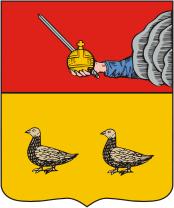 ВВЕДЕНИЕОснованием для разработки Схем водоснабжения и водоотведения муниципального образования «Пинежское» Пинежского муниципального района Архангельской области являются:- Федеральный закон от 7 декабря 2011 г. № 416-ФЗ «О водоснабжении и водоотведении»; - Постановление правительства от 05.09.2013г. № 782 «О схемах  водоснабжения и водоотведения»;- Федеральный закон Российской Федерации от 03.06.2006 года № 74-ФЗ «Водный кодекс»; - СП 31.13330.2012 «Водоснабжение. Наружные сети и сооружения»  Актуализированная редакция СНИП 2.04.02-84* Приказ Министерства  регионального развития Российской Федерации от 29 декабря 2011 года № 635/14;- Техническое задание на разработку схемы водоснабжения и водоотведения;- Генеральный план муниципального образования «Пинежское» Пинежского муниципального района Архангельской области, разработанный  в 2018 г.;- Программа комплексного развития систем коммунальной инфраструктуры МО «Пинежское» на 2019-2029 годы, утвержденная постановлением администрации  муниципального образования "Пинежский муниципальный район" Архангельской области от 14 июня 2019 года №106;Схема водоснабжения и водоотведения разработана на период по 2040 год (включительно).Схема включает первоочередные мероприятия по созданию и развитию систем централизованного водоснабжения и водоотведения, повышению надежности функционирования системы водоснабжения.  В условиях недостатка собственных средств на проведение работ по модернизации существующих сетей и сооружений, затраты на реализацию мероприятий схемы планируется финансировать за счет денежных средств  областного, местного бюджетов и внебюджетных средств (средств от прибыли муниципального предприятия «Пинежское предприятие жилищно-коммунального хозяйства» муниципального образования «Пинежское»).ОБЩИЕ СВЕДЕНИЯОбщие сведения о муниципальном образовании «Пинежское»Муниципальное образование «Пинежское»,  образованное в 2006 году, находится на северо-западе Пинежского муниципального района Архангельской области, на обоих берегах р.Пинеги, с административным центром в пос. Пинега. Посёлок Пинега - центр МО «Пинежское» (площадь 966 488 га) расположен на расстоянии 200 километров от областного центра г. Архангельск по направлению на восток и от районного центра с. Карпогоры на расстоянии 90 километров по направлению на северо-запад, вверх по реке Пинега.Численность населения — 5475 человек (на начало 2019). Первого июня 2016 года к МО «Пинежское» было присоединено сельское поселение «Труфаногорское», включающее в себя 14 деревень: деревня Труфанова, деревня Березник, деревня Вальтево, деревня Высокая, деревня Заозерье, деревня Конецгорье, деревня Матвера, деревня Михеево, деревня Печгора, деревня Подрадье, деревня Почезерье, деревня Усть-Поча,  деревня Чикинская, деревня Юбра.Официально зарегистрированные населенные пункты сельского поселения «Пинежское» - деревни Березник, Березник, Валдокурье, Вальтево, Вешкома, Вижево, Воепала, Вонга, Высокая, Заборье, Заозерье, Каргомень, Конецгорье, Крылово, Кулогора, Кулой, Малетино, Матвера, Михеево, Окатово, Пепино, Першково, Петрова, Печгора, Пильегоры, Подрадье, Почезерье. Сояла, Труфанова, Усть-Поча, Холм, Цимола, Чикинская, Чушела, Щелья, Юбра, Юрола. Поселки Голубино, Красная Горка, Красный Бор, Кривые Озера. Пинега, Тайга, Холм.Жилищно-коммунальные услуги населению предоставляет муниципальное предприятие «Пинежское предприятие жилищно-коммунального хозяйства» муниципального образования «Пинежское».СХЕМА ВОДОСНАБЖЕНИЯТЕХНИКО-ЭКОНОМИЧЕСКОЕ СОСТОЯНИЕ ЦЕНТРАЛИЗОВАННЫХ СИСТЕМ ВОДОСНАБЖЕНИЯ ПОСЕЛЕНИЯОписание системы и структуры водоснабжения муниципального образования «Пинежское» и деление территории поселения на  эксплуатационные зоныВодоснабжение как отрасль играет огромную роль в обеспечении жизнедеятельности муниципального образования и требует целенаправленных мероприятий по развитию надежной системы хозяйственно-питьевого водоснабжения. Система централизованного водоснабжения организована только в пос. Пинега. Подача воды потребителям для хозяйственно-питьевых, производственных и противопожарных нужд из р. Пинега осуществляется насосными станциями  1-го   и 2-го  подъемов. Здания, оборудованные внутренними системами водопровода, подключены к наружным сетям водопровода. Население, проживающее в домах необорудованных внутренним водопроводом, осуществляет разбор воды из уличных водоразборных колонок. В централизованной системе водоснабжения пос. Пинега действуют:- поверхностный водозабор с очистной станцией «Струя», проектной производительностью 800,0 куб.м./сут., фактическая производительность 200,0 куб. м./сут.;- насосная станция 1-го подъема производительностью 20,0 куб.м./час;- два резервуара объемом 250,0 куб.м.;- фильтровальная станция производительностью 30,0 куб.м./час;- насосная станция 2-го подъема производительностью 54,0 куб.м./сут.;- водопроводные сети общей протяженностью 7,7 км.;- уличные водоразборные колонки – 24 шт.Остальные населенные пункты снабжаются водой от общественных и частных колодцев, скважин и рек.Описание территорий муниципального образования «Пинежское», не охваченных централизованными системами водоснабженияНа данный момент в Пинежском муниципальном образовании имеется ряд населенных пунктов, в которых отсутствуют системы централизованного водоснабжения: д. Березник, д. Вешкома, д. Валдокурье, д. Вижево, д. Воепала, д. Вонга, пос. Голубино, д. Заборье, д. Заозерье, д. Каргомень, пос. Красная Горка, пос. Красный Бор, пос. Кривые Озера, д. Крылово, д. Кулогора, д. Кулой, д. Малетино, д. Окатово, д. Пепино, д. Першково, д. Петрова, д. Пильегоры, д. Сояла, пос. Тайга, пос. Холм, д. Холм, д. Цимола, д. Чушела, д. Щелья, д. Юрола. Численность постоянного населения в вышеперечисленных населенных пунктах составляет 1849 человек или 33,9% от общего количества постоянного населения.Описание технологических зон водоснабжения, зон централизованного и нецентрализованного водоснабжения и перечень централизованных систем водоснабженияВ МО «Пинежское» система централизованного водоснабжения организована только в пос. Пинега. Остальные населенные пункты снабжаются водой от общих и частных колодцев, скважин и рек. Системы централизованного водоснабжения МО «Пинежское»:Водопровод, объединенный для хозяйственно-питьевых, производственных и противопожарных нужд, протяженностью 7,7 км. Насосным оборудованием станций 1-го   и 2-го  подъемов вода из р. Пинега, предварительно проходя очистку, подается в водопроводную сеть пос. Пинега.Эксплуатацию  системы  централизованного водоснабжения  пос. Пинега на территории муниципального образования «Пинежское» осуществляет МП «Пинежское предприятие ЖКХ» МО «Пинежское». Описание результатов технического обследования централизованных систем водоснабженияОписание состояния существующих источников водоснабжения и водозаборных сооруженийЗабор воды с р. Пинега производится через водоприемный колодец по самотечной линии. Основное технологическое оборудование: насос К 20/30 (1-й подъем), СВ-СР 220 С (2-й подъем), осветительный фильтр ФОВ – 2,0 – 0,6. Характеристика поверхностного водозабора, используемого в качестве источника централизованного водоснабжения пос. Пинега, представлена в таблице 2..Таблица 2.Характеристика насосного оборудования насосных станций 1-го и 2-го подъемов представлена в таблице 2.. Таблица 2.Характеристика осветительного фильтра представлена в таблице 2..Таблица 2.В 2012 году проведена замена насосов 2-го подъема и замена осветительного фильтра ФОВ – 2,0 – 0,6.Описание существующих сооружений очистки и подготовки воды, включая оценку соответствия применяемой технологической схемы водоподготовки требованиям обеспечения нормативов качества водыТехнологическая схема очистки включает в себя следующие этапы: очистка воды на фильтрах грубой очистки, узел дозирования реагентов (гипохлорит натрия), очистка воды в засыпном фильтре (ФОВ – 2,0 – 0,6).Сведения о качестве питьевой воды, подаваемой в распределительную сеть пос. Пинега в 2020 г приведены в таблице 2..	На основании согласованной Рабочей программы производственного контроля качества питьевой воды Пинежского МП ЖКХ от 16 октября 2015 года № 687 с Пинежским территориальным отделом Управления Федеральной службы по надзору в сфере защиты прав потребителей и благополучия человека по Архангельской области «Рабочая программа производственного контроля качества питьевой воды муниципального предприятия Пинежское (Пинежское предприятие жилищно-коммунального хозяйства) муниципального образования «Пинежсское» лабораторные исследования проводятся в течении года в местах водозабора, перед подачей в распределительную сеть, а также в распределительной сети. 	Производственный контроль качества питьевой воды осуществляется согласно Санитарно-эпидемиологических правил и нормам СанПиН 2.1.4.1074-01 «Питьевая вода. Гигиенические требования к качеству воды централизованных систем питьевого водоснабжения. Контроль качества. Гигиенические требования к обеспечению безопасности систем горячего водоснабжения», утвержденных Главным государственным санитарным врачом Российской Федерации 26.09.2001 № 24, Гигиенических нормативов ГН 2.1.5.1315-03 «Предельно-допустимые концентрации (ПДК) химических веществ в воде водных объектов хозяйственно-питьевого и культурно-бытового водопользования» и иных нормативных документов.	По результатам исследований качество питьевой воды, подаваемой населению в водопроводную сеть, не соответствует требованиям СинПиН 2.1.4.1074-01.Таблица 2.Сведения о качестве питьевой воды, подаваемой  в распределительную сеть пос. Пинега в 2020 г.Описание состояния и функционирования существующих насосных централизованных станций, в том числе  оценку энергоэффективности  подачи воды, которая оценивается как соотношение удельного расхода электрической энергии, необходимой для подачи установленного объема воды, и установленного уровня напора (давления)На территории муниципального образования «Пинежское» водоснабжение осуществляется водой из реки Пинега, общественных и частных колодцев, скважин, рек. В составе водозаборных сооружений системы централизованного водоснабжения пос. Пинега используются насосы марки К 20/30 и СВ-СР 220 С. Характеристика насосного оборудования представления в таблице 2.. Удельный расход электрической энергии для подачи установленного объема воды составляет – 0,509 кВт ч/м3.Описание состояния и функционирования водопроводных сетей систем водоснабжения, включая оценку  величины износа сетей и определение возможности обеспечения качества воды в процессе транспортировки по этим сетямОбщая протяженность  водопроводных сетей на территории п. Пинега, обеспечивающих  холодным водоснабжением население и организации  – 7,7 км, все находятся  в собственности муниципального образования «Пинежский муниципальный район» Архангельской области.Характеристика существующих водопроводных сетей п. Пинега, приведена в таблице 2.. Таблица 2.Функционирование и эксплуатация водопроводных сетей систем централизованного водоснабжения осуществляется на основании «Правил технической эксплуатации систем и сооружений коммунального водоснабжения и канализации», утвержденных приказом Госстроя РФ №168 от 30.12.1999г. Для обеспечения качества воды в процессе ее транспортировки производится постоянной мониторинг на соответствие требованиям СанПиН 2.1.4.1074-01 «Питьевая вода. Гигиенические требования к качеству воды централизованных систем питьевого водоснабжения. Контроль качества».Описание существующих технических и технологических проблем, возникающих при водоснабжении МО «Пинежское», анализ исполнения предписаний органов, осуществляющих государственный надзор, муниципальный контроль, об устранении нарушений, влияющих на качество и безопасность воды В настоящее время основными проблемами  в водоснабжении поселения являются: значительный износ водопроводной системы, находящейся в муниципальной собственности, который составляет от 10 до 100% и непрерывно возрастает. По состоянию на 01.01.2020 73% трубопроводов требует замены (5,6 км), 70% распределительной системы было создано около 30 лет назад и с тех пор не подвергалось какой-либо значительной реконструкции;по результатам исследований питьевой воды централизованного водоснабжения, было выявлено несоответствие проб воды требованиям СанПиН 2.1.4.1074-01;недостаточная оснащенность потребителей приборами учета (1% - население), установка современных приборов учета позволит не только решить проблему достоверной информации о потреблении воды, но и позволит  стимулировать потребителей к рациональному использованию воды;низкий процент охвата населенных пунктов централизованным водоснабжением. Описание централизованной системы горячего водоснабжения с использованием закрытых систем горячего водоснабжения, отражающее технологические особенности указанной системыНа территории муниципального образования «Пинежское» отсутствует централизованное горячее водоснабжение.Существующие технические и технологические решения по предотвращению замерзания воды применительно к территории распространения вечномерзлых грунтовТерритории муниципального образования «Пинежское»  не относится к районам распространения вечномерзлых грунтов. В связи с чем, отсутствуют технические и технологические решения по предотвращению замерзания воды.Перечень лиц владеющих объектами централизованной  системы водоснабженияОбъекты системы централизованного водоснабжения, расположенные на территории МО «Пинежское» находятся в собственности муниципального образования «Пинежский муниципальный район» Архангельской области.НАПРАВЛЕНИЯ РАЗВИТИЯ ЦЕНТРАЛИЗОВАННЫХ СИСТЕМ ВОДОСНАБЖЕНИЯОсновные направления, принципы, задачи и плановые значения показателей развития централизованных систем водоснабжения  Раздел «Водоснабжение» схемы водоснабжения и водоотведения муниципального образования «Пинежское» на период до 2024 года разработан в целях реализации государственной политики в сфере водоснабжения, направленной на обеспечение охраны здоровья населения и улучшения качества жизни населения путем обеспечения бесперебойной подачи питьевой воды потребителям с учетом развития и преобразования территорий поселения. Принципами развития системы централизованного водоснабжения муниципального образования «Пинежское» являются:-	постоянное улучшение качества предоставления услуг водоснабжения потребителям; -	удовлетворение потребности в обеспечении услугой водоснабжения новых объектов строительства; -	постоянное совершенствование схемы водоснабжения на основе последовательного планирования развития системы водоснабжения,  реализации  плановых мероприятий, проверки результатов реализации и своевременной корректировки  технических решений и мероприятий.   Основные задачи развития системы водоснабжения: реконструкция и модернизация существующего водозабора и водопроводных сетейс целью обеспечения качества воды, поставляемой потребителям, повышения надежности водоснабжения и снижения аварийности; замена запорной арматуры на водопроводной сети с целью обеспечения исправного технического состояния сети, бесперебойной подачи воды потребителям, в том числе на нужды пожаротушения;строительство сетей и сооружений для водоснабжения осваиваемых и преобразуемых территорий пос. Пинега с целью обеспечения доступности  услуг водоснабжения для жителей МО «Пинежское»;обновление основного оборудования объектов водопроводного хозяйства, поддержание на уровне нормативного износа и снижения степени износа основных производственных фондов комплекса;соблюдение технологических, экологических и санитарно-эпидемиологических требований при заборе, подготовке и подаче питьевой воды потребителям;внедрение мероприятий по энергосбережению  и повышению энергетической эффективности  систем водоснабжения,  включая приборный учет количества воды, забираемый из источника питьевого водоснабжения, количества подаваемой и расходуемой воды.Плановые показатели развития системы централизованного водоснабжения представлены в таблице 2..Таблица 2.Сценарии развития централизованных систем водоснабжения в зависимости от сценариев развития муниципального образования «Пинежское»Исходя из существующего состояния систем водоснабжения и перспектив развития территорий поселения направления развития централизованных систем водоснабжения включают:- строительство водазабора на р. Пинега (мощностью 540 куб. м/сут), в том числе установка новых водоочистных сооружений, герметизация существующих РЧВ, установка НС-2 в существующих РЧВ;- реконструкция участка водопроводной сети по ул. Первомайская, протяженностью 2,14 км.;- строительство новых участков водопроводной сети, протяженностью 3,43 км. (ул. Серафимовича, ул. Молодежная, ул. Запольская, ул. Загородная, ул. Кудрина, ул. Великодворская);- строительство новых участков водопроводной сети, протяженностью 2,64 км. (ул. Гагарина, ул. 60 лет Октября, ул. Кудрина, ул. Заповедная);- разработка проектов ЗСО, проведение экспертизы;- замена неисправных водоразборных колонок;- установка приборов учета воды у абонентов, имеющих техническую возможность установки приборов.В результате реализации мероприятий предполагается:- повышение качества предоставляемых жилищно-коммунальных услуг;- снижение количества аварийных ремонтов водопроводных сетей и оборудования;- соответствия питьевой воды требованиям СанПиН 2.1.4.1074-01;- создание экономических условий по стимулированию предприятий ЖКХ к эффективному и рациональному хозяйствованию, совершенствованию тарифной политики, а также максимальное использование собственных ресурсов и возможностей для качественного, устойчивого, экономически выгодного и социально приемлемого обслуживания потребителей.В остальных населенных пунктах муниципального образования не предусматривается развитие систем централизованного водоснабжения.БАЛАНС ВОДОСНАБЖЕНИЯ И ПОТРЕБЛЕНИЯ ВОДЫОбщий баланс подачи и реализации воды, включая оценку 
и анализ структурных составляющих неучтенных расходов и потерь воды при ее производстве и транспортировкеОбщий водный баланс подачи и реализации воды Пинежское МП ЖКХ представлен в таблице 2..Таблица 2.Территориальный водный баланс подачи воды по зонам действия водопроводных сооружений (годовой и в сутки максимального водопотребления)Согласно информации, предоставленной Пинежское МП ЖКХ фактическое потребление воды за 2020 год абонентами пос. Пинега составило 46754 м3, следовательно, в средние сутки – 128,09 м3/сут., в сутки максимального водоразбора (К=1,2) – 153,71 м3/сут.Структура территориального баланса подачи воды по зонам действия водопроводных сооружений представлена в таблице 2..Таблица 2.Структурный водный баланс реализации воды по группам потребителейСтруктура водопотребления по группам потребителей за период 2011-2013 гг. представлена в таблице 2..Таблица 2.Сведения о фактическом потреблении населением воды исходя из статистических и расчетных данных и сведений о действующих нормативах потребления коммунальных услуг Централизованное водоснабжение населения пос. Пинега муниципального образования «Пинежское», проживающего в домах необорудованных внутренним водопроводом осуществляется путем разбора воды из уличных водоразборных колонок. Кроме того оснащенность приборами учета потребляемой воды абонентов, проживающих в домах, оборудованных внутренними системами водопровода не превышает 1%. По этой причине достоверный приборный мониторинг фактического водопотребления населения произвести не возможно.  Согласно Приложению № 5 к Постановлению  Министерства энергетики и связи Архангельской области от 30 августа 2012 года № 56-пн нормативы потребления коммунальных услуг по холодному водоснабжению в жилых помещениях в многоквартирных домах, жилых домах и на общедомовые нужды в многоквартирных домах, расположенных на территории муниципального образования «Пинежское» муниципального образования «Пинежский муниципальный район» представлены в таблице 2..Таблица 2.Исходя из общего количества реализованной воды населению удельное потребление воды представлено в таблице 2..Таблица 2.Величины удельного водопотребления  не превышают существующих норм. Описание существующей системы коммерческого учета воды и планов по установке приборов учетаВ соответствии с Федеральным законом Российской Федерации от 23 ноября 2009 года № 261-ФЗ «Об энергосбережении и о повышении энергетической эффективности и о внесении изменений в отдельные законодательные акты Российской Федерации» разработана муниципальная программа «Энергосбережение и повышение энергетической эффективности в муниципальном образовании «Пинежский муниципальный район» на 2014-2021 годы», утверждена Постановлением Администрации муниципального образования «Пинежский муниципальный район» от 08.11.2013 №0810-па В настоящее время приборами учета воды оснащены: водозабор пос. Пинега и дома №№ 2, 2а, 2б, 2в по ул. Строителей, пос. Пинега.Анализ резервов и дефицитов производственных мощностей системы водоснабжения поселения Запас  производственной мощности водозаборных сооружений, представлен в таблице 2.12. Таблица 2.Как видно из  таблицы, существующий водозабор имеет достаточный резерв производственных мощностей.Прогнозный баланс потребления воды на срок не менее 10 лет с учетом сценария развития Пинежского МО на основании расхода воды в соответствии со СНиП 2.04.02-84 и СНиП 2.04.01-85, а также исходя из текущего объема потребления воды населением и его динамики с учетом перспективы развития и изменения состава и структуры застройкиФактическое потребление воды за 2020 год составило 46754,00  м3, в средние сутки –128,09 м3/сут., в сутки максимального водоразбора – 153,71 м3/сут. Норма водопотребления на хозяйственно-питьевые нужды населения принимается в соответствии с таблицей 1 СП 31.13330.2012 «Водоснабжение. Наружные сети и сооружения. Актуализированная редакция СНиП 2.04.02-84*» (статус 2019 года), с учетом степени благоустройства жилой застройки. В норму водопотребления включены все расходы воды на хозяйственно-питьевые нужды в жилых и общественных зданиях.Удельное среднесуточное за поливочный сезон потребление воды на мойку улиц и полив зеленых насаждений принимается равным 70 л/сут. на одного жителя. Продолжительность поливочного периода принимается ориентировочно 25% от года (90 дней).Расход воды на нужды местной промышленности и неучтённые расходы принимаются в размере 10% суммарного расхода воды на хозяйственно-питьевые нужды в соответствии с примечанием 2 к таблице 1 СП 31.13330.2012.Расчёт среднесуточного расхода воды питьевого качества на первую очередь (2030 год) и на расчетный срок (2040 год) приводится в таблице 2.13.Таблица 2.Примечание к таблице: при расчетах условно принимается, что вся жилая застройка обеспечена централизованным водоснабжением;расчеты подлежат уточнению на следующей стадии проектирования. Расчетные расходы воды для нужд населения приведены в таблице 2.14.Таблица 2.Расходы на нужды организаций и предприятий приняты равными объему исходного года – 10,0 тыс. м3/год.При расчете общего водопотребления для населенных пунктов, в связи с отсутствием данных и стадией проектирования, согласно примечанию 3, таблицы 1, СП 31.13330.2012 – количество воды на неучтенные расходы принято дополнительно, в процентном отношении от суммарного расхода воды на хозяйственно-питьевые нужды населенных пунктов в размере 10%. Прогнозный баланс водопотребления с учетом сценария развития МО «Пинежское» представлен в таблице 2..Таблица 2.Описание централизованной системы горячего водоснабжения с использованием закрытых систем горячего водоснабжения, отражающее технологические особенности указанной системыЦентрализованная система горячего водоснабжения на территории муниципального образования «Пинежское» отсутствует.Сведения о фактическом и ожидаемом потреблении воды (годовое, среднесуточное, максимальное суточное)Фактическое потребление воды за 2020 год составило 46754,00  м3, в средние сутки –128,09 м3/сут., в сутки максимального водоразбора – 150,71 м3/сут.Согласно генеральному плану пос. Пинега прогнозный среднесуточный расход воды к 2030 г. составит 558,4 м3/сут (203,8 тыс. м3/год), в сутки максимального водопотребления (K=1,2) – 670,08 м3/сут (244,6 тыс. м3/год).Описание территориальной структуры потребления горячей, питьевой, технической водыСистема централизованного водоснабжения организована только в пос. Пинега муниципального образования, в остальных населенных пунктах развитие систем централизованного водоснабжения не планируется.Согласно генеральному плану пос. Пинега прогнозный среднесуточный расход воды к 2030 г. составит 558,4 м3/сут.Территориальная структура потребления воды представлена в таблице 2.16 Таблица 2.16Прогноз распределения расходов воды на водоснабжение по типам абонентов исходя из фактических расходов воды с учетом данных о перспективном потреблении воды абонентамиФактическое потребление воды за 2020 год составило 46754,00  м3, в средние сутки –128,09 м3/сут., в сутки максимального водоразбора – 150,71 м3/сут. Структура водопотребления по группам потребителей за период 2019-2020 гг. представлена в таблице 2..Сведения о фактических и планируемых потерях воды при ее транспортировке (годовые, среднесуточные значения)Сведения о фактических потерях воды при ее транспортировке по системам водоснабжения указываются при ежегодном  заполнении формы федерального статистического наблюдения         1- водопровод Пинежским МП ЖКХ. По строке 38 формы показывается утечка и неучтенный расход воды за год. Утечка воды происходит при транспортировке воды к потребителям вследствие неисправности труб водопроводной сети, их соединений, запорной арматуры, гидрантов, а также аварий на сети.Неучтенный расход воды включает использование воды на тушение пожаров, на учебные цели по тушению пожаров. Размер утечки и неучтенного расхода воды за отчетный год определяется как разность между количеством воды, поданной в сеть, и количеством воды, отпущенной всем потребителям (разность строк 26 и 32 формы).Сведения о фактических и планируемых потерях воды приведены в таблице 2.17. Таблица 2.17Перспективные балансы водоснабжения и водоотведения (общий – баланс подачи и реализации воды, территориальный – баланс подачи воды по технологическим зонам водоснабжения, структурный – баланс реализации воды по группам абонентов)Перспективные балансы водоснабжения и водоотведения (общий – баланс подачи и реализации воды, территориальный – баланс подачи воды по технологическим зонам водоснабжения, структурный – баланс реализации воды по группам абонентов) представлены в таблице 2.18.Таблица 2.18Расчет требуемой мощности водозаборных и очистных сооружений исходя из данных о перспективном потреблении воды и величины потерь воды при ее транспортировке с указанием требуемых объемов подачи и потребления воды, дефицита (резерва) мощностей по технологическим зонам с разбивкой по годам. Необходимая мощность водоисточника определена по формуле:    где   - расход воды в сутки максимального водопотребления, м3/сут.72 – продолжительность восстановления пожарного запаса воды, час; – расход воды на наружное и внутреннее пожаротушение, л/с;3,6 – коэффициент перевода л/с в м3/час. ;1,2 – коэффициент запаса;24 – суточная продолжительность работы насосов, час.  Наименование организации, наделенной статусом гарантирующей организации.В соответствии со статьей 8 Федерального закона от 07.12.2011 № 416-ФЗ «О водоснабжении и водоотведении» Правительство Российской Федерации сформировало новые Правила организации водоснабжения, предписывающие организацию единой гарантирующей организации. Организация, осуществляющая водоснабжение и эксплуатирующая водопроводные сети, наделяется статусом гарантирующей организации, если к водопроводным сетям этой организации присоединено наибольшее количество абонентов из всех организаций, осуществляющих водоснабжение. Органы местного самоуправления поселений, городских округов для каждой централизованной системы водоснабжения определяют гарантирующую организацию и устанавливают зоны ее деятельности. Рекомендуется наделить  статусом гарантирующей организации в границах зоны действия системы централизованного водоснабжения пос. Пинега – Пинежское МП ЖКХ.ПРЕДЛОЖЕНИЯ ПО СТРОИТЕЛЬСТВУ, РЕКОНСТРУКЦИИ И МОДЕРНИЗАЦИИ ОБЪЕКТОВ СИСТЕМ ВОДОСНАБЖЕНИЯ Раздел формируется с учетом планов мероприятий по приведению качества питьевой воды в соответствие с установленными требованиями, решений органов местного самоуправления о прекращении горячего водоснабжения с использованием открытых систем теплоснабжения (горячего водоснабжения) и о переводе абонентов, объекты которых подключены (технологически присоединены) к таким системам, на иные системы горячего водоснабжения (при наличии такого решения) и содержит:Перечень основных мероприятий по реализации схем водоснабжения с разбивкой по годам Перечень основных мероприятий по реализации схем водоснабжения с разбивкой по годам представлен в таблице 2.19.Таблица 2.19Технические обоснования основных мероприятий по реализации схем водоснабженияОбеспечение подачи абонентам определенного объема питьевой воды установленного качестваСтроительство новых и реконструкция аварийных участков водопровода, замена неисправных водоразборных колонок, а также строительство водазабора на р. Пинега.Организация и обеспечение централизованного водоснабжения на территориях, где оно отсутствуетСтроительство новых и реконструкция аварийных участков водопровода, замена неисправных водоразборных колонок.Обеспечение водоснабжения объектов перспективной застройки населенного пунктаСтроительство новых участков водопровода для обеспечения водоснабжения объектов перспективной застройки пос. Пинега.Сокращение потерь воды при ее транспортировкеРеконструкция аварийных участков водопровода, замена неисправных водоразборных колонок.Выполнение мероприятий, направленных на обеспечение соответствия качества питьевой воды требованиям законодательства Российской ФедерацииСтроительство водазабора на р. Пинега.Сведения о вновь строящихся, реконструируемых и предлагаемых к выводу из эксплуатации объектах системы водоснабженияреконструкция водопроводных сетей 2,14 км;строительство новых участков водопроводной сети 6,07 км;строительство водазабора на р. Пинега;замена неисправных водоразборных колонок.Сведения о развитии систем диспетчеризации, телемеханизации и систем управления режимами водоснабжения на объектах организаций осуществляющих водоснабжениеНе предусматривается.Сведения об оснащенности зданий, строений, сооружений приборами учета воды и их применении при осуществлении расчетов за потребленную водуЦентрализованное водоснабжение населения пос. Пинега муниципального образования «Пинежское», проживающего в домах необорудованных внутренним водопроводом осуществляется путем разбора воды из уличных водоразборных колонок. Оснащенность приборами учета потребляемой воды абонентов, проживающих в домах, оборудованных внутренними системами водопровода, не превышает 1%.Описание вариантов маршрутов прохождения трубопроводов (трасс) по территории муниципального образования «Пинежское»В связи с тем, что в рамках выполнения мероприятий данной схемы водоснабжения муниципального образования «Пинежское» до 2024 г. предусматривается реконструкция существующих водоводов – маршруты прохождения вновь создаваемых инженерных сетей будут совпадать с трассами существующих коммуникаций. Схема сетей водоснабжения муниципального образования  «Пинежское» в электронном варианте прилагается, проектируемые сети водоснабжения и водозаборы нанесены условно, при рабочем проектировании возможно изменение местоположения исходя из расположения проектируемых предприятий и местных условий.Рекомендации о месте размещения насосных станций, резервуаров, водонапорных башенРанее был разработан, но не реализован проект нового водозабора и водопроводных сетей пос. Пинега. В качестве источника водозабора предусматривалось наиболее крупное озеро, расположенное на территории пос. Пинега – Большое Ценозеро. Естественные запасы озера оцениваются в 0,88 млн.м3. Границы планируемых зон размещения объектов централизованных систем водоснабженияСхема водоснабжения муниципального образования  «Пинежское» в электронном варианте прилагается.  Месторасположение объектов систем водоснабжения на карте нанесены условно, при рабочем проектировании возможно изменение местоположения исходя из расположения проектируемых предприятий и местных условий. Сети водоснабжения для обеспечения водоснабжения на территориях, где оно отсутствует,  будут прокладываться согласно согласованным проектам.Карты (схемы) существующего и планируемого размещения объектов централизованных систем горячего, холодного водоснабженияСхема расположения объектов системы водоснабжения пос. Пинега муниципального образования «Пинежское» в электронном варианте прилагается. Месторасположение объектов систем водоснабжения на карте нанесено условно, при рабочем проектировании возможно изменение местоположения исходя из расположения проектируемых предприятий и местных условий.ЭКОЛОГИЧЕСКИЕ АСПЕКТЫ МЕРОПРИЯТИЙ ПО СТРОИТЕЛЬСТВУ, РЕКОНСТРУКЦИИ И МОДЕРНИЗАЦИИ ОБЪЕКТОВ ЦЕНТРАЛИЗОВАННЫХ СИСТЕМ ВОДОСНАБЖЕНИЯНа водный бассейн предлагаемых к строительству и реконструкции объектов централизованных систем водоснабжения при сбросе (утилизации) промывных водОдним из постоянных источников концентрированного загрязнения поверхностных водоемов являются сбрасываемые без обработки воды, образующиеся в результате промывки фильтровальных сооружений станций водоочистки. Находящиеся в их составе взвешенные вещества и компоненты технологических материалов, а также бактериальные загрязнения, попадая в водоем, увеличивают мутность воды, сокращают доступ света в глубину, и, как следствие, снижают интенсивность фотосинтеза, что в свою очередь приводит к уменьшению сообщества, способствующего процессам самоочищения.Для предотвращения неблагоприятного воздействия на воду, в процессе водоподготовки промывные воды, образующиеся в технологическом процессе водоподготовки, сбрасываются в РПВ (резервуар промывных вод), далее специальным автотранспортом вывозятся на специально отведенные места за пределами пос. Пинега. Система канализации ВОС в настоящее время предельно изношена и требует реконструкции.На окружающую среду при реализации мероприятий по снабжению и хранению химических реагентов, используемых в водоподготовке (хлор и др.)При водоподготовке питьевой воды в поселке Пинега в качестве химических реагентов, используемых в водоподготовке, применяется гипохлорит натрия (NaOCl).При использовании этого реагента должны соблюдаться следующие меры безопасности:Правила обращения и хранения- Предосторожность для безопасного обращения:С продуктом обращаться осторожно и на оборудовании, специально предназначенном для вещества. Использование индивидуальных средств защиты. Не смешивать с кислотами. Разъедает металлы. Повреждает кожу и текстиль.- Условия для безопасного хранения, включая всевозможные несовместимости:Хранить в сухом, прохладном, хорошо проветриваемом помещении. Защищать от воздействия света. Хранить при температуре 10-20·0С. Химикат следует хранить в хорошо вентилируемых и абсолютно чистых емкостях. Предотвращать попадание продукта в окружающую среду.Меры пожарной безопасности- Среда пожаротушения:Среда пожаротушения - Специальных требований нет.Неподходящая среда пожаротушения - Нет - Особая опасность, исходящая от вещества или смеси:В случае пожара могут выделяться хлорсодержащие токсичные газы.- Специальные защитные меры для пожарных:В случае пожара надеть автономный дыхательный аппарат.- Особые методы:Сам продукт не является возгораемым. В случае пожара могут выделяться соединения хлора, разъедающие металл и повреждающие строения.Меры безопасности в случае утечки - Индивидуальная защита, средства защиты и порядок действий при аварийной ситуации:Обязательное использование индивидуальных средств защиты. Люди должны находиться вдали от розлива/утечки. Должна быть обеспечена соответствующая вентиляцию.- Мероприятия по защите окружающей среды:Избегать проникновения в грунтовые почвы. Для утилизации собрать механическим способом в удобные контейнеры.- Способы и материалы при загрязнении и очистке:Для утилизации собрать механическим способом в удобные контейнеры. Небольшие розливы можно смыть обильным количеством воды для удаления продукта. Немедленно вымыть розлив/утечку.Контроль за выбросом в окружающую средуНе должен попадать в окружающую среду.ОЦЕНКА ОБЕМОВ КАПИТАЛЬНЫХ ВЛОЖЕНИЙ В СТРОИТЕЛЬСТВО, РЕКОНСТРУКЦИЮ И МОДЕРНИЗАЦИЮ ОБЪЕКТОВ ЦЕНТРАЛИЗОВАННЫХ СИСТЕМ ВОДОСНАБЖЕНИЯОценка объемов капитальных вложений в реконструкцию и модернизацию объектов централизованной системы водоснабжения в 2021-2040 гг. представлена в таблице 2.20.Таблица 2.20 Примечание: объем инвестиций необходимо уточнять по факту принятия решения о строительстве или реконструкции каждого объекта в индивидуальном порядке, кроме того объем средств будет уточняться после доведения лимитов бюджетных обязательств из бюджетов всех уровней  на очередной финансовый год и плановый период.ПЛАНОВЫЕ ЗНАЧЕНИЯ ПОКАЗАТЕЛЕЙ РАЗВИТИЯ ЦЕНТРАЛИЗОВАННЫХ СИСТЕМ ВОДОСНАБЖЕНИЯДинамика плановых показателей развития централизованной системы водоснабжения представлена в таблице 2.21.Таблица 2.212.8. ПЕРЕЧЕНЬ ВЫЯВЛЕННЫХ БЕСХОЗЯЙНЫХ ОБЪЕКТОВ ЦЕНТРАЛИЗОВАННЫХ СИСТЕМ ВОДОСНАБЖЕНИЯБесхозяйных объектов систем централизованного водоснабжения на территории муниципального образования «Пинежское» не выявлено.СХЕМА ВОДООТВЕДЕНИЯСуществующее положение в сфере водоотведения муниципального образования «Пинежское»Описание структуры системы сбора, очистки и отведения сточных вод на территории МО «Пинежское» и деление территории поселения на эксплуатационные зоныСуществующая система водоотведения муниципального образования «Пинежское» представлена индивидуальными выгребами или надворными уборными. В настоящее время канализационных очистных сооружений на территории муниципального образования нет. Удаление сточных вод из выгребов осуществляется специальным автотранспортом на полигон ТБО. Периодичность вывоза жидких отходов муниципального неблагоустроенного жилищного фонда – по мере накопления. Периодичность вывоза жидких отходов частного сектора неблагоустроенного – по заявкам. Отсутствие канализационной сети в МО «Пинежское» создает определенные трудности населению, ухудшает их бытовые условия и загрязняет окружающую среду. Описание результатов технического обследования централизованной системы водоотведения, включая описание существующих канализационных очистных сооружений, в том числе оценку соответствия применяемой технологической схемы очистки сточных вод требованиям обеспечения нормативов качества очистки сточных вод, определение существующего дефицита (резерва) мощностей сооружений и описание локальных очистных сооружений, создаваемых абонентамиНа территории муниципального образования «Пинежское» отсутствуют системы централизованного водоотведения. Канализационные очистные сооружения – отсутствуют. Локальных очистных сооружений в муниципальном образовании не имеется. Описание технологических зон водоотведения, зон централизованного и нецентрализованного водоотведения (территорий, на которых водоотведение осуществляется с использованием централизованных и нецентрализованных систем водоотведения) и перечень централизованных систем водоотведенияНа момент разработки настоящей схемы система централизованного водоотведения в МО «Пинежское» не организована.  Жилой фонд, объекты социальной сферы, общественные и промышленные здания населенных пунктов оснащены выгребами или надворными уборными. Описание технической возможности утилизации осадков сточных вод на очистных сооружениях существующей централизованной системы водоотведенияТехническая возможность утилизации осадков сточных вод на очистных сооружениях отсутствует, так как централизованных систем водоотведения не имеется. Локальные очистные сооружения отсутствуют.Описание состояния и функционирования канализационных коллекторов и сетей, сооружений на них, включая оценку их износа и определение возможности обеспечения отвода и очистки сточных вод на существующих объектах централизованной системы водоотведенияКанализационные коллекторы, сети и прочие объекты централизованной системы водоотведения в муниципальном образовании «Пинежское» отсутствуют. Оценка безопасности и надежности объектов централизованной системы водоотведения и их управляемостиОбъекты систем централизованного водоотведения на территории муниципального образования «Пинежское» отсутствуют. Оценка воздействия сбросов сточных вод через централизованную систему водоотведения на окружающую средуВывоз канализационных стоков осуществляется специальным автотранспортом. В настоящее время канализационных очистных сооружений на территории муниципального образования нет. Удаление сточных вод из выгребов осуществляется специальным автотранспортом на полигон ТБО.Отсутствие канализационной сети в населенных пунктах муниципального образования создает определенные трудности населению, ухудшает их бытовые условия. Описание территорий муниципального образования, не охваченных централизованной системой водоотведенияНа территории муниципального образования «Пинежское» отсутствуют системы централизованного водоотведения. Описание существующих технических и технологических проблем системы водоотведения муниципального образования «Пинежское»Существующие технические и технологические проблемы водоотведения: - отсутствие систем централизованного водоотведения; - отсутствие системы отвода дождевых и талых вод, приводящих к подтоплению территории;- отсутствие сооружений очистки сточных вод. Балансы сточных вод в системе водоотведения Баланс поступления сточных вод в централизованную систему водоотведения и отведения стоков по технологическим зонам водоотведенияСистемы централизованного водоотведения на территории муниципального образования «Пинежское» отсутствуют.Оценка фактического притока неорганизованного стока (сточных вод, поступающих по поверхности рельефа местности) по технологическим зонам водоотведенияЦентрализованное водоотведение сточных вод, поступающих по поверхности рельефа местности, на территории муниципального образования «Пинежское» отсутствует.Сведения об оснащенности зданий, строений, сооружений приборами учета принимаемых сточных вод и их применении при осуществлении коммерческих расчетовВ муниципальном образовании «Пинежское» отсутствуют коммерческие приборы учета сточных вод. Результаты ретроспективного анализа за последние 10 лет балансов поступления сточных вод в централизованную систему водоотведения по технологическим зонам водоотведения и по поселениям, городским округам с выделением зон дефицитов и резервов производственных мощностейСистемы централизованного водоотведения на территории муниципального образования «Пинежское» отсутствуют.Прогнозные балансы поступления сточных вод в централизованную систему водоотведения и отведения стоков по технологическим зонам водоотведения на срок не менее 10 лет с учетом различных сценариев развития поселенияУдельные нормы водоотведения от жилой и общественной застройки, принятые генеральным планом пос. Пинега, представлены в таблице 3.1.Таблица 3.1В соответствии с СП 32.13330.2012 «Канализация. Наружные сети и сооружения. Актуализированная редакция СНиП 2.04.03-85», при проектировании централизованных систем бытового водоотведения населенных пунктов расчетное удельное среднесуточное водоотведение следует принимать равным удельному среднесуточному водопотреблению без учета расхода воды на полив территории и зеленых насаждений.Неучтенные расходы принимаются в размере 10%.В соответствии с п. 5.1.4 СП 32.13330.2012 «Канализация. Наружные сети и сооружения. Актуализированная редакция СНиП 2.04.03-85», удельное водоотведение в не канализованных районах следует принимать 25 л/сут. на одного жителя.На расчетный срок, в целях улучшения экологической обстановки на территории Пинежского сельского поселения, в п. Пинега предлагается строительство централизованной системы водоотведения. Норма водоотведения в соответствии с СП 32.13330.2012 принимается равной норме водопотребления.Расходы хозяйственно-бытовых сточных вод от жилой застройки представлены в таблице 3.2.Таблица 3.2Примечание к таблице:при расчетах условно принимается, что вся жилая застройка п. Пинега будет обеспечена централизованным водоотведением;расчеты подлежат уточнению на следующей стадии проектирования.Прогноз объема сточных водСведения о фактическом и ожидаемом поступлении сточных вод в централизованную систему водоотведенияСведения о фактическом поступлении отсутствуют, в связи с отсутствием системы централизованного водоотведения. По укрупненному расчету проектная производительность очистных сооружений должна составить порядка 600,0 м3/сут, однако с учетом того, что населенный пункт будет обеспечен централизованным водоотведением частично, а при использовании системы септиков возможны утечки и уменьшение объема вывозимых жидких отходов, возможно потребуются сооружения меньшей мощности. Генеральным планом МО «Пинежское», разработанным в 2018 году, проектная производительность планируемых очистных сооружений принимается 480 м3/сут.Описание структуры централизованной системы водоотведения (эксплуатационные и технологические зоны)Системы централизованного водоотведения на территории муниципального образования «Пинежское» отсутствуют.Расчет требуемой мощности очистных сооружений исходя из данных о расчетном расходе сточных вод, дефицита (резерва) мощностей по технологическим зонам сооружений водоотведения с разбивкой по годамДля очистки сточных вод необходимо строительство очистных сооружений со сливной станцией. Согласно генеральном у плану пос. Пинега предполагаемая мощность очистных сооружений канализации может составить до 480 м3/сут., однако при использовании системы септиков возможны утечки и уменьшение объема вывозимых жидких отходов. Результаты анализа гидравлических режимов и режимов работы элементов централизованной системы водоотведенияСистемы централизованного водоотведения на территории муниципального образования «Пинежское» отсутствуют.Анализ резервов производственных мощностей очистных сооружений системы водоотведения и возможности расширения зоны их действияНеобходимые очистные сооружения на территории муниципального образования «Пинежское» отсутствуют.Предложения по строительству, реконструкции и модернизации (техническому перевооружению) объектов централизованной системы водоотведенияОсновные направления, принципы, задачи и плановые показатели развития централизованной системы водоотведенияРаздел «Водоотведение» Схемы водоснабжения и водоотведения муниципального образования «Пинежское» на период до 2040 года (далее раздел «Водоотведение» схемы водоснабжения и водоотведения) разработан в целях реализации государственной политики в сфере водоотведения, направленной на обеспечение охраны здоровья населения и улучшения качества жизни населения путем обеспечения бесперебойного и качественного водоотведения; снижение негативного воздействия на водные объекты путем повышения качества очистки сточных вод; обеспечение доступности услуг водоотведения для абонентов за счет развития централизованной системы водоотведения.Принципами развития централизованных систем водоотведения являются:постоянное улучшение качества предоставления услуг водоотведения потребителям (абонентам);удовлетворение потребности в обеспечении услугой водоотведения новых объектов капитального строительства;постоянное совершенствование системы водоотведения путем планирования, реализации, проверки и корректировки технических решений и мероприятий.Основными задачами, решаемыми в разделе «Водоотведение» схемы водоснабжения и водоотведения являются:строительство очистных сооружений  с целью снижения  вредного воздействия на окружающую среду;строительство сетей и сооружений для отведения сточных вод с целью обеспечения доступности услуг водоотведения для жителей пос. Пинега, и обеспечение приема бытовых сточных вод частного жилого сектора с целью исключения сброса неочищенных сточных вод и загрязнения окружающей среды. Плановые показатели развития системы централизованного водоотведения представлены в таблице 3.3.Таблица 3.3Перечень основных мероприятий по реализации схем водоотведения с разбивкой по годам, включая технические обоснования этих мероприятийСогласно генеральному плану пос. Пинега отведение сточных вод от существующей и проектируемой застройки будет осуществляться по сети водоотведения до КНС, далее по напорному коллектору на очистные сооружения, а так же в септики и далее вывозиться на стационарные очистные сооружения со сливной станцией.Мероприятия, предусмотренные генеральным планом пос. Пинега:строительство канализационных очистных сооружений со сливной станцией за территорией пос. Пинега, с южной стороны мощностью до 480 м3/сут.;строительство сетей водоотведения (напорных коллекторов – 2,02 км, безнапорных – 1,87 км);строительство канализационных насосных станций – 2 ед. Технические обоснования основных мероприятий по реализации схем водоотведенияОбеспечение надежности водоотведения путем организации возможности перераспределения потоков сточных вод между технологическими зонами сооружений водоотведенияМероприятия не предусматриваются.Организация централизованного водоотведения на территориях МО «Пинежское», где оно отсутствуетстроительство канализационных очистных сооружений со сливной станцией за территорией пос. Пинега, с южной стороны мощностью до 480 м3/сут.;строительство сетей водоотведения (напорных коллекторов – 2,02 км, безнапорных – 1,87 км);строительство канализационных насосных станций – 2 ед. Сокращение сбросов и организация возврата очищенных сточных вод на технические нуждыстроительство канализационных очистных сооружений со сливной станцией за территорией пос. Пинега, с южной стороны мощностью до 480 м3/сут.;строительство сетей водоотведения (напорных коллекторов – 2,02 км, безнапорных – 1,87 км);строительство канализационных насосных станций – 2 ед.Сведения о вновь строящихся, реконструируемых и предлагаемых к выводу из эксплуатации объектах централизованной системы водоотведенияКОС  со сливной станцией за территорией пос. Пинега, с южной стороны мощностью до 480 м3/сут;сети водоотведения (напорные коллекторов – 2,02 км, безнапорные – 1,87 км);канализационные насосные станции – 2 ед.Сведения о развитии систем диспетчеризации, телемеханизации и об автоматизированных системах управления режимами водоотведения на объектах организаций, осуществляющих водоотведениеМероприятия не предусматриваются.Описание вариантов маршрутов прохождения трубопроводов (трасс) по территории МО «Пинежское», расположения намечаемых площадок под строительство сооружений водоотведения и их обоснованиеСхема водоотведения муниципального образования «Пинежское» в электронном виде прилагается. Месторасположение объектов систем водоотведения на карте нанесены условно, при рабочем проектировании возможно изменение местоположения исходя из расположения проектируемых предприятий и местных условий. Сети водоотведения на территориях, где оно отсутствует,  будут прокладываться согласно согласованным проектам.Границы и характеристики охранных зон сетей и сооружений централизованной системы водоотведенияВ соответствии с СП 32.13330.2012 Канализация. Наружные сети и сооружения. Актуализированная редакция СНиП 2.04.03-85 санитарно-защитные зоны от канализационных сооружений до границ зданий жилой застройки, участков общественных зданий и предприятий пищевой промышленности с учетом их перспективного расширения следует принимать в соответствии с санитарными нормами, а случаи отступления от них должны согласовываться с органами санитарно-эпидемиологического надзора.Границы планируемых зон размещения объектов централизованной системы водоотведенияСхема водоотведения муниципального образования «Пинежское» в электронном виде прилагается. Все проектируемые объекты систем водоотведения на чертеже привязаны условно. Место размещения определить на стадии выбора участка.Экологические аспекты мероприятий по строительству, реконструкции и модернизации объектов централизованных систем водоотведенияСведения о мероприятиях, содержащихся в планах по снижению сбросов загрязняющих веществ, иных веществ и микроорганизмов в поверхностные водные объекты, подземные водные объекты и на водозаборные площадиВ числе основных мероприятий содержащихся в планах по снижению сбросов загрязняющих веществ, иных веществ и микроорганизмов в поверхностные водные объекты, подземные водные объекты и на водозаборные площади необходимо отметить: строительство сетей водоотведения, строительство КНС, строительство очистных сооружений.  Целью мероприятий по использованию централизованных систем канализации является предотвращение попадания неочищенных канализационных стоков в природную среду, охрана окружающей среды и улучшение качества жизни населения.Сведения о применении методов, безопасных для окружающей среды, при утилизации осадков сточных водОсадки очистных сооружений с учетом уровня их загрязнения могут быть утилизированы следующими способами: термофильным сбраживанием в метантенках, высушиванием, пастеризацией, обработкой гашеной известью и в радиационных установках, сжиганием, пиролизом, электролизом, получением активированных углей (сорбентов), захоронением, выдерживанием на иловых площадках, использованием как добавки при производстве керамзита, обработкой специальными реагентами с последующей утилизацией, компостированием, вермикомпостированием.Оценка потребности в капитальных вложениях в строительство, реконструкцию и модернизацию объектов централизованной системы водоотведения	Оценка потребности в капитальных вложениях в строительство, реконструкцию и модернизацию объектов централизованной системы водоотведения представлена в таблице 3.4.Таблица 3.4Примечание: объем инвестиций необходимо уточнять по факту принятия решения о строительстве или реконструкции каждого объекта в индивидуальном порядке, кроме того объем средств будет уточняться после доведения лимитов бюджетных обязательств из бюджетов всех уровней  на очередной финансовый год и плановый период.Плановые значения показателей развития централизованных систем водоотведенияДинамика плановых значений показателей развития систем централизованного водоотведения МО «Пинежское» представлена в таблице 3.5.Таблица 3.5Перечень выявленных бесхозяйных объектов централизованной системы водоотведения (в случае их выявления) и перечень организаций, уполномоченных на их эксплуатацию Бесхозяйных объектов систем централизованного водоотведения на территории муниципального образования «Пинежское» не выявлено.ПРИЛОЖЕНИЕ 1Централизованная система водоснабжения п. Пинега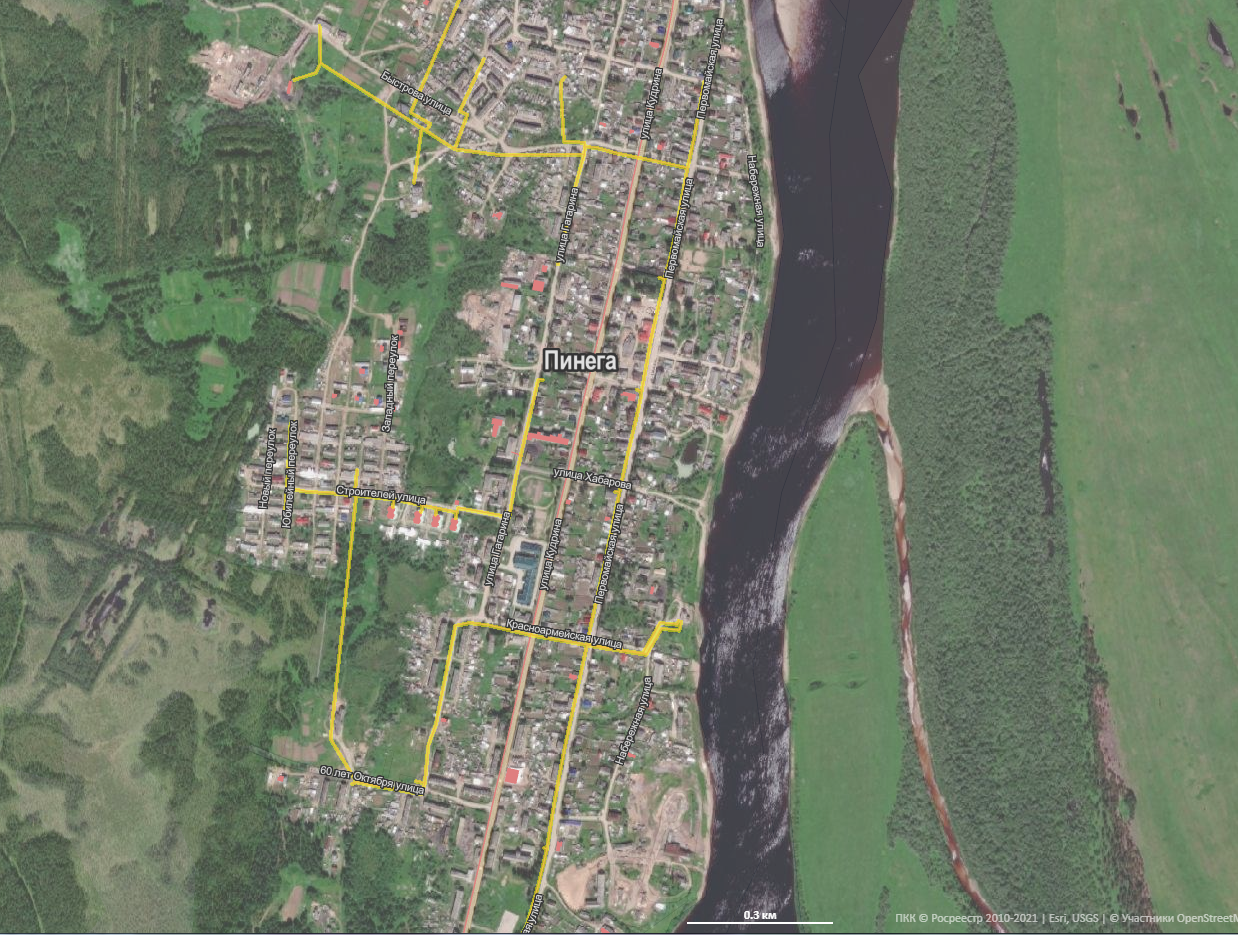 Наименование, местонахождение водозабораГод ввода в эксплуатациюПроизводительность,  тыс. м3/сутПроизводительность,  тыс. м3/сутСостав сооружений установленного оборудования (вкл. кол-во и объем резервуаров)Износ, %Наименование, местонахождение водозабораГод ввода в эксплуатациюпроектнаяфактическаяСостав сооружений установленного оборудования (вкл. кол-во и объем резервуаров)Износ, %124567Пинега19810,80,2резервуар 250 м3 - 2 шт.н/с№ п/пНаименование узлаОборудованиеОборудованиеОборудованиеОборудованиеОборудованиеОборудование№ п/пНаименование узламарка насосаколичествопроизводительность, м3/часнапор, ммощность, кВтизнос, %11 подъёмК 20/301203045022 подъёмСВ-СР 220 С454324,4н/сНаименование Марка Производительность, м3/часРабочее давление, МПа (кгс/см2)Фильтрующая загрузка, м3Фильтрующий материал Фильтр осветительный вертикальный ФОВ – 2,0 – 0,6300,6 (6,0)4,3кварцевый песокПоказатель качестваЕд.измеренияНорматив(не более) СанПиН 2.1.4.1074-01Периодичность отбора проб водыКоличество исследованных проб водыКоличество не соответствующих проб воды СанПиН% несоответствующих проб водыОстаточный хлор свободныймг/лв пределах 0,3-0,51 раз в кв.44100Остаточный хлор связанныймг/лв пределах 0,8-1,21 раз в кв.44100Нитрит – ионымг/л3,31 раз в кв.400Нитрат – ионымг/л451 раз в кв.400Железо общеемг/л0,31 раз в кв.44100Жесткость общаямг-экв/л7,01 раз в кв.400Окисляемость перманганатнаямг/л5,01 раз в кв.44100Общая минерализация (сухой остаток)мг/л10001 раз в кв.400Мутностьмг/л1,51 раз в кв.400Цветностьград.201 раз в кв.44100Водородный показательединицы рНв пределах 6-91 раз в кв.400Алюминиймг/л0,51 раз в кв.400Удельная суммарная альфа-активностьБк/кг0,21 раз в год100Удельная суммарная бета-активностьБк/кг1,01 раз в год100Микробиологические показателиМикробиологические показателиМикробиологические показателиМикробиологические показателиОбщее микробное число (ОМЧ)Число образующих колонии бактерий в 1 млне более 501 раз в мес.1100Общие колиформные бактерии (ОКБ)Число бактерий в 100 млотсутствие1 раз в мес.11327Термотолерантные колиформные бактерии (ТКБ)Число бактерий в 100 млотсутствие1 раз в мес.1119КолифагиБОЕ в 100 млотсутствие1 раз в мес.1100Споры сульфитредуцирующих клостридийЧисло спор в 20 млотсутствие1 раз в мес.1100Наименование и месторасположение трубопроводов Протяжен-ность, кмДиаметр труб, ммМатериал трубТип прокладкиСредняя глубина заложения до оси трубы, м.Краткая характеристика грунтаГод постройкиИзнос, %Нуждается в замене, км.Водозабор- колодец ВК-10,3150пластикподземный2.7Суглинок.2016100ВК1-ВК21,2150чугунподземный2.7Суглинок.19911001,2ВК1-ВК31,4150чугунподземный2.7Суглинок19911001,4ВК1-ВК40,3150чугунподземный2.7Суглинок19911000,3ВК4-ВК51,1100чугунподземный2.7Суглинок19911001,1ВК4-ВК70,3100чугунподземный2.7Суглинок19911000,3ВК6-ВК81,450пластикподземный2.7Суглинок2013100ВК9-ВК130,4110пластикподземный2.7Суглинок2013100ВК10-ВК110,3150чугунподземный2.7Суглинок19911000,3ВК9-ВК100,2100чугунподземный2.7Суглинок19911000,2ВК12-ВК140,3110чугунподземный2.7Суглинок19911000,3ВК13-ВК150,5150чугунподземный2.7Суглинок19911000,5ИТОГО7,75,6ГруппаПлановые показатели на 2020 годПлановые показатели на 2020 год1. Показатели качества воды Доля проб питьевой воды, подаваемой с источников водоснабжения в распределительную водопроводную сеть, не соответствующих установленным требованиям, в общем объеме проб, отобранных по результатам производственного контроля качества питьевой воды, %18,31. Показатели качества воды Доля проб питьевой воды в распределительной водопроводной сети, не соответствующих установленным требованиям, в общем объеме проб, отобранных по результатам производственного контроля качества питьевой воды, %34,32. Показатели надежности и бесперебойности водоснабжения Количество перерывов в подаче воды, возникших в результате аварий, повреждений и иных технологических нарушений на объектах централизованной системы холодного водоснабжения, в расчете на протяженность водопроводной сети в год, ед./км.0,393. Показатели эффективности использования ресурсов Доля потерь питьевой воды в централизованных системах водоснабжения при транспортировке в общем объеме воды, поданной в водопроводную сеть, %10,73. Показатели эффективности использования ресурсов Удельный расход электрической энергии, потребляемой в технологическом процессе подготовки питьевой воды, на единицу объема воды, отпускаемой в сеть, кВт*ч/ куб.м.0,5093. Показатели эффективности использования ресурсов Удельный расход электрической энергии, потребляемой в технологическом процессе транспортировки питьевой воды, на единицу объема транспортируемой воды, кВт*ч/ куб.м.0,000Наименование показателя2019факт2020факт2021план2022план2023план2024 - 2040планОбъем поднятой (забранной) воды, тыс. м353,61452,82551,81553,10653,10653,106Объем воды полученной со стороны, тыс. м30,0000,0000,0000,0000,0000,000Объем воды на собственные нужды (технологические, хозяйственно-питьевые), тыс. м30,4400,4110,4400,3400,3400,340Объем пропущенной воды через очистные сооружения, тыс. м353,61452,82551,81553,10653,10653,106Объем отпуска воды в сеть, тыс. м353,61452,82551,81553,10653,10653,106Объем потерь воды, тыс. м35,7375,6603,9384,0364,0364,036Объем потерь воды, %10,710,77,67,67,67,6Объем реализации, тыс. м3 в т.ч.:47,43746,75447,43748,73048,73048,730- объем отпуска воды на нужды подразделений организаций4,2093,6994,2094,8834,8834,883- объем отпуска воды абонентам, в т.ч.:43,22843,05543,22843,84743,84743,847      -населению, тыс. м335,02436,10535,02436,78236,78236,782      -бюджетные организации, тыс. м34,0282,7834,0283,3953,3953,395      - прочие потребители, тыс. м34,1764,1674,1763,6703,6703,670№ п/пНаселенный пунктПодача питьевой водыПодача питьевой воды№ п/пНаселенный пунктв сутки максимального водопотребления (К=1,1), м3/сутгодовой, м3/год1пос. Пинега140,946754Наименование потребителяПериодПериодНаименование потребителя2019 г. факт2020 г. фактОбъем реализации, тыс. м3 в т.ч.:47,437 (100%)46,754 (100%)-населению, тыс. м335,024 (73,8%)36,105 (77,22%)-бюджетные организации, тыс. м34,028 (8,49%)2,783 (5,95%)- прочие потребители, тыс. м34,176 (8,80%)4,167 (8,91%)- подразделения организаций, тыс. м34,209 (8,87%)3,699 (7,91%)Степень благоустройства многоквартирного дома или жилого домаЭтажность домаНормативы похолодному водоснабжениюНормативы похолодному водоснабжениюНормативы погорячему водоснабжениюНормативы погорячему водоснабжениюНормативы по водоотведениюНормативы по водоотведениюСтепень благоустройства многоквартирного дома или жилого домаЭтажность домав жилых помещениях, куб. м/чел. в мес.на общедомовые нужды,куб. м./кв. м в мес.в жилых помещениях, куб. м/чел. в мес.на общедомовые нужды,куб. м./кв. м в мес.в жилых помещениях,куб. м/чел. в мес.на общедомовые нужды,куб. м./кв. м в мес.В многоквартирных и жилых домах с холодным водоснабжением11,390-----В многоквартирных и жилых домах с холодным водоснабжением21,390-----Примечание: на территории МО «Пинежский муниципальный район» норматив на холодное водоснабжение через водоразборные колонки устанавливается в размере 1,100 куб. м на одного человека в месяц.Примечание: на территории МО «Пинежский муниципальный район» норматив на холодное водоснабжение через водоразборные колонки устанавливается в размере 1,100 куб. м на одного человека в месяц.Примечание: на территории МО «Пинежский муниципальный район» норматив на холодное водоснабжение через водоразборные колонки устанавливается в размере 1,100 куб. м на одного человека в месяц.Примечание: на территории МО «Пинежский муниципальный район» норматив на холодное водоснабжение через водоразборные колонки устанавливается в размере 1,100 куб. м на одного человека в месяц.Примечание: на территории МО «Пинежский муниципальный район» норматив на холодное водоснабжение через водоразборные колонки устанавливается в размере 1,100 куб. м на одного человека в месяц.Примечание: на территории МО «Пинежский муниципальный район» норматив на холодное водоснабжение через водоразборные колонки устанавливается в размере 1,100 куб. м на одного человека в месяц.Примечание: на территории МО «Пинежский муниципальный район» норматив на холодное водоснабжение через водоразборные колонки устанавливается в размере 1,100 куб. м на одного человека в месяц.Примечание: на территории МО «Пинежский муниципальный район» норматив на холодное водоснабжение через водоразборные колонки устанавливается в размере 1,100 куб. м на одного человека в месяц.ПоказательЕд. изм.2019количество проживающих, чел.чел.3471общее количество реализованной воды населениюм335024,0удельное водопотребление холодной воды на 1 человекал/сут.27,7удельное водопотребление холодной воды на 1 человекам3/мес.0,84Наименование сооружений системы водоснабженияУстановленная производительность Среднесуточный объем потребляемой воды Резерв производственной мощностиРусловой водозабор р. Пинега800 м3/сут128,093 м3/сут5,337 м3/ч12,809 м3/чНС 1 подъем20 м3/ч128,093 м3/сут5,337 м3/ч12,809 м3/чНС 2 подъем54 м3/ч128,093 м3/сут5,337 м3/ч12,809 м3/чСооружения очистки и подготовки30 м3/ч128,093 м3/сут5,337 м3/ч12,809 м3/чНаименование потребителейНорма водопотребления, л/сут. на человекаНаселение, чел.Среднесуточный расход питьевой воды тыс. м3/сут.Первая очередь (2030 год)Первая очередь (2030 год)Первая очередь (2030 год)Первая очередь (2030 год)Население пос. Пинега1603490558,4Прочие н.п. СП Пинежское1402000280,0Всего населениеВсего население5490838,4Полив70549096,1ИтогоИтогоИтого934,5Неучтённые расходы – 10%Неучтённые расходы – 10%Неучтённые расходы – 10%93,4Всего (округленно)Всего (округленно)Всего (округленно)1028,0Расчетный срок (2040 год)Расчетный срок (2040 год)Расчетный срок (2040 год)Расчетный срок (2040 год)Население пос. Пинега1603520563,2Прочие н.п. СП Пинежское1402030284,2Всего населениеВсего население5550847,4Полив70555097,1ИтогоИтогоИтого944,5Неучтённые расходы – 10%Неучтённые расходы – 10%Неучтённые расходы – 10%94,4Всего (округленно)Всего (округленно)Всего (округленно)1039,0Наименование потребителяСтепеньблагоустройстваРасчетный срокРасчетный срокРасчетный срокНаименование потребителяСтепеньблагоустройстваколичество жителей, челсреднесуточный расход, м3/сутмаксимальный расход, м3/сутНаселениеЗастройка зданиями, оборудованными внутренним водопроводом, канализацией, с ванными и местными водонагревателями2500450540НаселениеЗдания, не оборудованные внутренним водопроводом, канализацией (колодцы)5003036Всего по посёлкуВсего по посёлку3000480576Наименование2019 год2019 год2019 год2019 год2019 год2030 - 2040 гг.2030 - 2040 гг.2030 - 2040 гг.2030 - 2040 гг.2030 - 2040 гг.НаименованиеРасчетное число жителей, чел.Удельное хоз.-питьевое водопотреблен. На 1 человека среднесуточное (за год), л/сутРасчетный (средний за год) суточный расход воды, м3/сутКоэффиц. Суточной неравномерности водопотребления, Kсут.maxРасчетные расходы воды в сутки наибольшего водопотребления, м3/сутРасчетное число жителей, чел.Удельное хоз.-питьевое водопотреблен. На 1 человека среднесуточное (за год), л/сутРасчетный (средний за год) суточный расход воды, м3/сутКоэффиц. Суточной неравномерности водопотребления, Kсут.maxРасчетные расходы воды в сутки наибольшего водопотребления, м3/сутп. Пинегап. Пинегап. Пинегап. Пинегап. Пинегап. Пинегап. Пинегап. Пинегап. Пинегап. Пинегап. Пинега1. Хозяйственно-питьевые нужды3471160555,3601,2666,4323490160558,401,2670,082. Неучтенные расходы,  (10%)--55,536-66,64--55,84-67,01Итого с неучтенными:--610,896-733,075--614,24-737,093. Полив347170242,970-242,970349070244,30-244,30Всего с поливом:--853,866-976,045--858,54-981,39Наименование показателя2019 год2019 год2019 год2030 – 2040 гг.2030 – 2040 гг.2030 – 2040 гг.Наименование показателяХозяйственно-питьевые нужды ПоливВсегоХозяйственно-питьевые нужды ПоливВсегоп. Пинегап. Пинегап. Пинегап. Пинегап. Пинегап. Пинегап. ПинегаПотребление воды за год, м3222 977,0488 684,05311 661,09224 197,6089 169,50313 367,10Среднесуточное (за год) потребление воды, м3/сут610,90242,97853,87614,24244,30858,54Потребление воды в сутки максимального водоразбора (К=1,2), м3/сут733,08242,97976,05737,09244,30981,39Наименование показателяНаименование показателя2019 год2019 год2019 год2030 – 2040 гг.2030 – 2040 гг.2030 – 2040 гг.Наименование показателяНаименование показателяХозяйственно-питьевые нуждыПоливВсегоХозяйственно-питьевые нуждыПоливВсегоп. Пинегап. Пинегап. Пинегап. Пинегап. Пинегап. Пинегап. Пинегап. ПинегаУтечка и неучтенный расход водым3/год23 858,549 489,1933 347,7417 039,026 776,8823 815,90Утечка и неучтенный расход водым3/сут65,3726,0091,3646,6818,5765,25п. ПинегаБез учета расхода воды на поливБез учета расхода воды на поливБез учета расхода воды на поливС учетом расхода воды на поливС учетом расхода воды на поливС учетом расхода воды на поливп. ПинегаОбъем воды, поданной в сеть, м3Объем реализованной воды, м3Утечка и неучтенный расход воды, м3Объем воды, поданной в сеть, м3Объем реализованной воды, м3Утечка и неучтенный расход воды, м32019 год246 835,58222 977,0423 858,54345 008,83311 661,0933 347,742020 год246 835,58222 977,0423 858,54345 008,83311 661,0933 347,742021 год239 923,30222 977,0416 946,26335 347,33311 661,0923 686,242022 год239 923,30222 977,0416 946,26335 347,33311 661,0923 686,242023 год239 923,30222 977,0416 946,26335 347,33311 661,0923 686,242024 год239 923,30222 977,0416 946,26335 347,33311 661,0923 686,242025 год239 923,30222 977,0416 946,26335 347,33311 661,0923 686,242026 год239 923,30222 977,0416 946,26335 347,33311 661,0923 686,242027 год239 923,30222 977,0416 946,26335 347,33311 661,0923 686,242028 год239 923,30222 977,0416 946,26335 347,33311 661,0923 686,242029 год239 923,30222 977,0416 946,26335 347,33311 661,0923 686,242030 – 2040 гг.241 236,62224 197,6017 039,02337 183,00313 367,1023 815,90Наименование мероприятияСроки реализациип. Пинегап. ПинегаСтроительство водазабора на р. Пинега (мощностью 540 куб. м/сут), в том числе установка новых водоочистных сооружений, герметизация существующих РЧВ, установка НС-2 в существующих РЧВ2022-2024Реконструкция участка водопроводной сети по ул. Первомайская, протяженностью 2,14 км.2022-2024Строительство новых участков водопроводной сети, протяженностью 3,43 км. (ул. Серафимовича, ул. Молодежная, ул. Запольская, ул. Загородная, ул. Кудрина, ул. Великодворская)2022-2024Строительство новых участков водопроводной сети, протяженностью 2,64 км. (ул. Гагарина, ул. 60 лет Октября, ул. Кудрина, ул. Заповедная)2022-2024Замена неисправных водоразборных колонок2021-2040Установка приборов учета воды у абонентов, имеющих техническую возможность установки приборов2021-2040Разработка проектов ЗСО, проведение экспертизы2021-2040№ п/пНаименование мероприятияЕд. изм.Кол-воЗатраты, тыс. руб.1Строительство водазабора на р. Пинега (мощностью 540 куб.м/сут), в том числе установка новых водоочистных сооружений, герметизация существующих РЧВ, установка НС-2 в существующих РЧВсооруж.180 0002Реконструкция участка водопроводной сети по ул. Первомайская, протяженностью 2,14 км.км2,1420 0003Строительство новых участков водопроводной сети, протяженностью 3,43 км. (ул. Серафимовича, ул. Молодежная, ул. Запольская, ул. Загородная, ул. Кудрина, ул. Великодворская)км3,4340 0004Строительство новых участков водопроводной сети, протяженностью 2,64 км. (ул. Гагарина, ул. 60 лет Октября, ул. Кудрина, ул. Заповедная)км2,6430 0005Замена неисправных водоразборных колоноксооруж.101256Установка приборов учета воды у абонентов, имеющих техническую возможность установки приборов---7Разработка проектов ЗСО, проведение экспертизы--2500ГруппаИндикаторыБазовый показатель на 2019 годБазовый показатель на 2019 годПланируемые показателиПланируемые показателиПланируемые показателиПланируемые показателиПланируемые показателиПланируемые показателиПланируемые показателиПланируемые показателиПланируемые показателиПланируемые показателиПланируемые показателиПланируемые показателиПланируемые показателиПланируемые показателиПланируемые показателиПланируемые показателиПланируемые показателиПланируемые показателиПланируемые показателиПланируемые показателиПланируемые показателиПланируемые показателиПланируемые показателиПланируемые показателиПланируемые показателиПланируемые показателиПланируемые показателиПланируемые показателиПланируемые показателиГруппаИндикаторыБазовый показатель на 2019 годБазовый показатель на 2019 год2020 год2020 год2020 год2021 год2021 год2021 год2022 год2022 год2022 год2023 год2023 год2023 год2024 год2024 год2024 год2025 год2025 год2025 год2026 год2026 год2027 год2027 год2028 год2028 год2028 год2029 год2029 год2029 год2030-2040 год1. Показатели качества водыДоля проб питьевой воды, подаваемой с источников водоснабжения, водопроводных станций или иных объектов централизованной системы водоснабжения в распределительную водопроводную сеть, не соответствующих установленным требованиям, в общем объеме проб, отобранных по результатам производственного контроля качества питьевой воды, %18,318,315,815,815,815,815,815,815,815,815,815,815,815,80,000,000,000,000,000,000,000,000,000,000,000,000,000,000,000,000,001. Показатели качества водыДоля проб питьевой воды в распределительной водопроводной сети, не соответствующих установленным требованиям, в общем объеме проб, отобранных по результатам производственного контроля качества питьевой воды, %34,334,38,78,78,78,78,78,78,78,78,78,78,78,70,000,000,000,000,000,000,000,000,000,000,000,000,000,000,000,000,002. Показатели надежности и бесперебойности водоснабженияКоличество перерывов в подаче воды, возникших в результате аварий, повреждений и иных технологических нарушений на объектах централизованной системы водоснабжения, в расчете на протяженность водопроводной сети в год, ед./км0,390,390,070,070,070,070,070,070,070,070,070,070,070,070,000,000,000,000,000,000,000,000,000,000,000,000,000,000,000,000,003. Показатели эффективности использования ресурсов, в том числе уровень потерь воды Доля потерь воды в централизованных системах холодного водоснабжения при транспортировке в общем объеме воды, поданной в водопроводную сеть, %10,710,77,67,67,67,67,67,67,67,67,67,67,67,65,05,05,05,05,05,05,05,05,05,05,05,05,05,05,05,05,03. Показатели эффективности использования ресурсов, в том числе уровень потерь воды Удельный расход электрической энергии, потребляемой в технологическом процессе подготовки питьевой воды, на единицу объема воды, отпускаемой в сеть, кВтч/куб. м0,5090,5090,4200,4200,4200,4200,4200,4200,4200,4200,4200,4200,4200,4200,4200,4200,4200,4200,4200,4200,4200,4200,4200,4200,4200,4200,4200,4200,4200,4200,4203. Показатели эффективности использования ресурсов, в том числе уровень потерь воды Удельный расход электрической энергии, потребляемой в технологическом процессе транспортировки питьевой воды, на единицу объема транспортируемой технической (питьевой) воды, кВтч/куб. м0,0000,0000,1310,1310,1310,1310,1310,1310,1310,1310,1310,1310,1310,1310,1310,1310,1310,1310,1310,1310,1310,1310,1310,1310,1310,1310,1310,1310,1310,1310,1316. Иные показателиКоличество жалоб абонентов на качество питьевой воды (в единицах)н/свн/свн/свн/свн/свн/свн/свн/свн/свн/свн/свн/свн/свн/свн/свн/свн/свн/свн/свн/свн/свн/свн/свн/свн/свн/свн/свн/свн/свн/свн/св6. Иные показателиОбеспеченность населения централизованным водоснабжением (в % от численности населения)555555555555555555555555555555656565656565656565757575757575756. Иные показателиОхват абонентов приборами учета (доля абонентов с приборами учета по отношению к общему числу абонентов, в процентах)Охват абонентов приборами учета (доля абонентов с приборами учета по отношению к общему числу абонентов, в процентах)Охват абонентов приборами учета (доля абонентов с приборами учета по отношению к общему числу абонентов, в процентах)Охват абонентов приборами учета (доля абонентов с приборами учета по отношению к общему числу абонентов, в процентах)Охват абонентов приборами учета (доля абонентов с приборами учета по отношению к общему числу абонентов, в процентах)Охват абонентов приборами учета (доля абонентов с приборами учета по отношению к общему числу абонентов, в процентах)Охват абонентов приборами учета (доля абонентов с приборами учета по отношению к общему числу абонентов, в процентах)Охват абонентов приборами учета (доля абонентов с приборами учета по отношению к общему числу абонентов, в процентах)Охват абонентов приборами учета (доля абонентов с приборами учета по отношению к общему числу абонентов, в процентах)Охват абонентов приборами учета (доля абонентов с приборами учета по отношению к общему числу абонентов, в процентах)Охват абонентов приборами учета (доля абонентов с приборами учета по отношению к общему числу абонентов, в процентах)Охват абонентов приборами учета (доля абонентов с приборами учета по отношению к общему числу абонентов, в процентах)Охват абонентов приборами учета (доля абонентов с приборами учета по отношению к общему числу абонентов, в процентах)Охват абонентов приборами учета (доля абонентов с приборами учета по отношению к общему числу абонентов, в процентах)Охват абонентов приборами учета (доля абонентов с приборами учета по отношению к общему числу абонентов, в процентах)Охват абонентов приборами учета (доля абонентов с приборами учета по отношению к общему числу абонентов, в процентах)Охват абонентов приборами учета (доля абонентов с приборами учета по отношению к общему числу абонентов, в процентах)Охват абонентов приборами учета (доля абонентов с приборами учета по отношению к общему числу абонентов, в процентах)Охват абонентов приборами учета (доля абонентов с приборами учета по отношению к общему числу абонентов, в процентах)Охват абонентов приборами учета (доля абонентов с приборами учета по отношению к общему числу абонентов, в процентах)Охват абонентов приборами учета (доля абонентов с приборами учета по отношению к общему числу абонентов, в процентах)Охват абонентов приборами учета (доля абонентов с приборами учета по отношению к общему числу абонентов, в процентах)Охват абонентов приборами учета (доля абонентов с приборами учета по отношению к общему числу абонентов, в процентах)Охват абонентов приборами учета (доля абонентов с приборами учета по отношению к общему числу абонентов, в процентах)Охват абонентов приборами учета (доля абонентов с приборами учета по отношению к общему числу абонентов, в процентах)Охват абонентов приборами учета (доля абонентов с приборами учета по отношению к общему числу абонентов, в процентах)Охват абонентов приборами учета (доля абонентов с приборами учета по отношению к общему числу абонентов, в процентах)Охват абонентов приборами учета (доля абонентов с приборами учета по отношению к общему числу абонентов, в процентах)Охват абонентов приборами учета (доля абонентов с приборами учета по отношению к общему числу абонентов, в процентах)Охват абонентов приборами учета (доля абонентов с приборами учета по отношению к общему числу абонентов, в процентах)Охват абонентов приборами учета (доля абонентов с приборами учета по отношению к общему числу абонентов, в процентах)Охват абонентов приборами учета (доля абонентов с приборами учета по отношению к общему числу абонентов, в процентах)6. Иные показателинаселениенаселение1111111111111010102020204040607090909090901001001006. Иные показателипромышленные объектыпромышленные объекты1001001001001001001001001001001001001001001001001001001001001001001001001001001001001001006. Иные показателиобъекты социально-культурного и бытового назначенияобъекты социально-культурного и бытового назначения100100100100100100100100100100100100100100100100100100100100100100100100100100100100100100н/св – сведения не предоставленын/св – сведения не предоставленын/св – сведения не предоставленын/св – сведения не предоставленын/св – сведения не предоставленын/св – сведения не предоставленын/св – сведения не предоставленын/св – сведения не предоставленын/св – сведения не предоставленын/св – сведения не предоставленын/св – сведения не предоставленын/св – сведения не предоставленын/св – сведения не предоставленын/св – сведения не предоставленын/св – сведения не предоставленын/св – сведения не предоставленын/св – сведения не предоставленын/св – сведения не предоставленын/св – сведения не предоставленын/св – сведения не предоставленын/св – сведения не предоставленын/св – сведения не предоставленын/св – сведения не предоставленын/св – сведения не предоставленын/св – сведения не предоставленын/св – сведения не предоставленын/св – сведения не предоставленын/св – сведения не предоставленын/св – сведения не предоставленын/св – сведения не предоставленын/св – сведения не предоставленын/св – сведения не предоставленын/св – сведения не предоставленыСтепень благоустройства районов жилой застройкиУдельное водоотведение на одного жителя среднесуточное (за год), л/сут. 2035 г.Застройка зданиями, оборудованными внутренним водопроводом, канализацией:- тоже с ванными и местными водонагревателями180Здания, не оборудованные внутренним водопроводом, канализацией (колодцы, колонки)60Наименование потребителейНорма водоотведения, л/сут. на человекаНаселение, чел.Среднесуточный расход сточных вод тыс. м3/сут.Первая очередь (2030 год)Первая очередь (2030 год)Первая очередь (2030 год)Первая очередь (2030 год)Население СП Пинежское255490137,3Неучтённые расходы – 10%Неучтённые расходы – 10%Неучтённые расходы – 10%13,7Всего (округленно)Всего (округленно)Всего (округленно)151,0Расчетный срок (2040 год)Расчетный срок (2040 год)Расчетный срок (2040 год)Расчетный срок (2040 год)Население п. Пинега1603520563,2Прочие н.п. СП Пинежское25203050,7Всего население5550613,9Неучтённые расходы – 10%Неучтённые расходы – 10%Неучтённые расходы – 10%61,4Всего (округленно)Всего (округленно)Всего (округленно)675,0ГруппаЦелевые индикаторыБазовый показатель на 2019 год1231. Показатели надежности и бесперебойности водоотведения1. Канализационные сети, нуждающиеся в замене, км-1. Показатели надежности и бесперебойности водоотведения2. Удельное количество засоров на сетях канализации, ед./км-1. Показатели надежности и бесперебойности водоотведения3. Износ канализационных сетей, %-2. Показатели качества обслуживания абонентов1. Обеспеченность населения централизованным водоотведением (от численности населения), %03. Показатели очистки сточных вод1. Доля сточных вод (хозяйственно-бытовых), пропущенных через очистные сооружения, в общем объеме сточных вод, %-3. Показатели очистки сточных вод2. Доля сточных вод (хозяйственно-бытовых), очищенных до нормативных значений, в общем объеме сточных вод. пропущенных через очистные сооружения (в процентах)-4. Показатели энергоэффективности и энергосбережения1. Объем снижения потребления электроэнергии, тыс. кВтч год-5. Иные показатели1. Удельное энергопотребление на перекачку и очистку 1 м3 сточных вод, кВт ч/м3-№п/пНаименование сооруженийЕдин.измер.Расчетный срок строительства ГП – 2035 г.Затраты, тыс. руб12361Строительство канализационных очистных сооружений с сливной станцией за территорией пос. Пинега, с южной стороны мощностью до 480 м3/сут.объект135 0002Строительство сетей водоотведения, в т.ч.:км3,3718 0002.1 - напорных коллекторов км2,0218 0002.2 - безнапорных коллекторовкм1,8718 0003Строительство канализационных насосных станцийобъект212 000ГруппаПлановые индикаторыБазовый показатель на 2019 год20301. Показатели надежности иБесперебойности водоотведения1. Канализационные сети, нуждающиеся в замене, км-01. Показатели надежности иБесперебойности водоотведения2. Удельное количество засоров на сетях канализации, ед./км--1. Показатели надежности иБесперебойности водоотведения3. Износ канализационных сетей, %--2. Показатели качества обслуживания абонентов1. Обеспеченность населения централизованным водоотведением (от численности населения), %0553. Показатели очистки сточных вод1. Доля сточных вод (хозяйственно-бытовых), пропущенных через очистные сооружения, в общем объеме сточных вод ,%-1003. Показатели очистки сточных вод2. Доля сточных вод (хозяйственно-бытовых), очищенных до нормативных значений, в общем объеме сточных вод. пропущенных через очистные сооружения, %-1004. Показатели энергоэффективности и энергосбережения1. Объем снижения потребления электроэнергии, тыс. кВтч год--5. Иные показатели1. Удельное энергопотреблениена перекачку и очистку 1 м3сточных вод, кВт ч/м3--